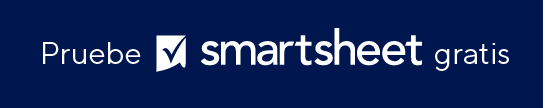 FORMULARIO DE REFERENCIAS DE SERVICIOS SOCIALESAGENCIA REFERENTEAGENCIA REFERENTEAGENCIA REFERENTEAGENCIA REFERENTEAGENCIA REFERENTEAGENCIA REFERENTEAGENCIA REFERENTEAGENCIA REFERENTEAGENCIATELÉFONOUBICACIÓNCORREO ELECTRÓNICOFORMULARIO COMPLETADO PORFORMULARIO COMPLETADO PORTELÉFONODE LA AUTORIZACIÓNAGENCIA RECEPTORAAGENCIA RECEPTORAAGENCIA RECEPTORAAGENCIA RECEPTORAAGENCIATELÉFONOUBICACIÓNCORREO ELECTRÓNICOINFORMACIÓN DE CLIENTEINFORMACIÓN DE CLIENTEINFORMACIÓN DE CLIENTEINFORMACIÓN DE CLIENTEINFORMACIÓN DE CLIENTEAPELLIDONOMBRE E INICIALFECHA DE NACIMIENTOFEMENINO/MASCULINO¿SE REQUIERE INTÉRPRETE?IDIOMA REQUERIDONOMBRE DEL TUTORRELACIÓN CON EL TUTORDIRECCIÓN DEL PACIENTETELÉFONO CELULARDIRECCIÓN DEL PACIENTETELÉFONO FIJODIRECCIÓN DEL PACIENTETELÉFONO LABORALDIRECCIÓN DEL PACIENTECORREO ELECTRÓNICODIAGNÓSTICO DE REFERENCIAICD-9SERVICIO SOLICITADOSERVICIO SOLICITADOSERVICIO SOLICITADOSERVICIO SOLICITADOMOTIVO DE LA REFERENCIA¿EL PACIENTE CONOCE EL MOTIVO DE LA REFERENCIA? SI NO ES ASÍ, EXPLÍQUELO. ¿EL PACIENTE CONOCE EL MOTIVO DE LA REFERENCIA? SI NO ES ASÍ, EXPLÍQUELO. ¿EL PACIENTE CONOCE EL MOTIVO DE LA REFERENCIA? SI NO ES ASÍ, EXPLÍQUELO. ESPECIALIDAD/SERVICIO SOLICITADOESPECIALIDAD/SERVICIO SOLICITADOCOMENTARIOS ADICIONALESCONSENTIMIENTO PARA PUBLICAR INFORMACIÓN Lea con el cliente/cuidador y responda cualquier pregunta antes de obtener la firma.CONSENTIMIENTO PARA PUBLICAR INFORMACIÓN Lea con el cliente/cuidador y responda cualquier pregunta antes de obtener la firma.CONSENTIMIENTO PARA PUBLICAR INFORMACIÓN Lea con el cliente/cuidador y responda cualquier pregunta antes de obtener la firma.CONSENTIMIENTO PARA PUBLICAR INFORMACIÓN Lea con el cliente/cuidador y responda cualquier pregunta antes de obtener la firma.CONSENTIMIENTO PARA PUBLICAR INFORMACIÓN Lea con el cliente/cuidador y responda cualquier pregunta antes de obtener la firma.CONSENTIMIENTO PARA PUBLICAR INFORMACIÓN Lea con el cliente/cuidador y responda cualquier pregunta antes de obtener la firma.La firma que se muestra a continuación sirve para autorizar que el cliente entiende que el propósito de la referencia y la divulgación de la información a la agencia mencionada anteriormente es garantizar la seguridad y continuidad de la atención entre los proveedores de servicios que buscan servir al cliente. La agencia referente explicó claramente el procedimiento de la referencia al cliente y enumeró la información exacta que debe divulgarse. Al firmar este formulario, el cliente autoriza este intercambio de información. La firma que se muestra a continuación sirve para autorizar que el cliente entiende que el propósito de la referencia y la divulgación de la información a la agencia mencionada anteriormente es garantizar la seguridad y continuidad de la atención entre los proveedores de servicios que buscan servir al cliente. La agencia referente explicó claramente el procedimiento de la referencia al cliente y enumeró la información exacta que debe divulgarse. Al firmar este formulario, el cliente autoriza este intercambio de información. La firma que se muestra a continuación sirve para autorizar que el cliente entiende que el propósito de la referencia y la divulgación de la información a la agencia mencionada anteriormente es garantizar la seguridad y continuidad de la atención entre los proveedores de servicios que buscan servir al cliente. La agencia referente explicó claramente el procedimiento de la referencia al cliente y enumeró la información exacta que debe divulgarse. Al firmar este formulario, el cliente autoriza este intercambio de información. La firma que se muestra a continuación sirve para autorizar que el cliente entiende que el propósito de la referencia y la divulgación de la información a la agencia mencionada anteriormente es garantizar la seguridad y continuidad de la atención entre los proveedores de servicios que buscan servir al cliente. La agencia referente explicó claramente el procedimiento de la referencia al cliente y enumeró la información exacta que debe divulgarse. Al firmar este formulario, el cliente autoriza este intercambio de información. La firma que se muestra a continuación sirve para autorizar que el cliente entiende que el propósito de la referencia y la divulgación de la información a la agencia mencionada anteriormente es garantizar la seguridad y continuidad de la atención entre los proveedores de servicios que buscan servir al cliente. La agencia referente explicó claramente el procedimiento de la referencia al cliente y enumeró la información exacta que debe divulgarse. Al firmar este formulario, el cliente autoriza este intercambio de información. La firma que se muestra a continuación sirve para autorizar que el cliente entiende que el propósito de la referencia y la divulgación de la información a la agencia mencionada anteriormente es garantizar la seguridad y continuidad de la atención entre los proveedores de servicios que buscan servir al cliente. La agencia referente explicó claramente el procedimiento de la referencia al cliente y enumeró la información exacta que debe divulgarse. Al firmar este formulario, el cliente autoriza este intercambio de información. FIRMA DEL CLIENTEFIRMA DEL CUIDADORDE LA AUTORIZACIÓNDETALLES DE LA REFERENCIADETALLES DE LA REFERENCIADETALLES DE LA REFERENCIADETALLES DE LA REFERENCIADETALLES DE LA REFERENCIADETALLES DE LA REFERENCIADETALLES DE LA REFERENCIADETALLES DE LA REFERENCIADETALLES DE LA REFERENCIADETALLES DE LA REFERENCIADETALLES DE LA REFERENCIADETALLES DE LA REFERENCIA¿TIENE ALGUNA RESTRICCIÓN DE CONTACTO U OTRAS RESTRICCIONES?¿TIENE ALGUNA RESTRICCIÓN DE CONTACTO U OTRAS RESTRICCIONES?SÍNOEN CASO AFIRMATIVO, EXPLIQUEMÉTODO DE ENTREGA PREFERIDOFECHAFECHAMÉTODO DE SEGUIMIENTOMÉTODO DE SEGUIMIENTOPOR FECHARENUNCIATodos los artículos, las plantillas o la información que proporcione Smartsheet en el sitio web son solo de referencia. Mientras nos esforzamos por mantener la información actualizada y correcta, no hacemos declaraciones ni garantías de ningún tipo, explícitas o implícitas, sobre la integridad, precisión, confiabilidad, idoneidad o disponibilidad con respecto al sitio web o la información, los artículos, las plantillas o los gráficos relacionados que figuran en el sitio web. Por lo tanto, cualquier confianza que usted deposite en dicha información es estrictamente bajo su propio riesgo.